ZPRAVODAJOKRESNÍ PŘEBOR – SKUPINA - B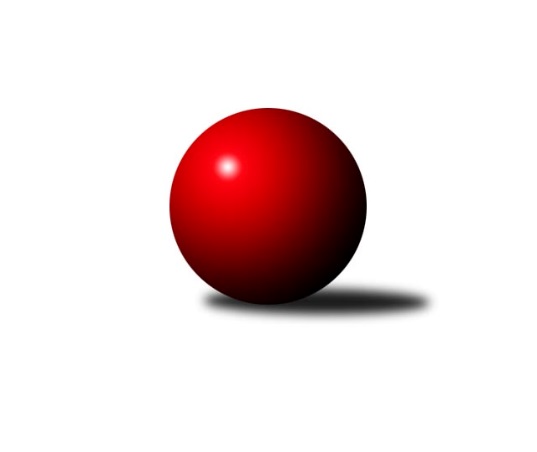 Č.9Ročník 2018/2019	9.11.2018Nejlepšího výkonu v tomto kole: 1704 dosáhlo družstvo: TJ Lokomotiva Ústí n. L. CVýsledky 9. kolaSouhrnný přehled výsledků:TJ Kovostroj Děčín C	- TJ Teplice Letná D	5:1	1441:1350	7.0:1.0	8.11.KO Česká Kamenice B	- Sokol Roudnice nad Labem	2:4	1558:1608	3.0:5.0	8.11.Sokol Ústí nad Labem B	- ASK Lovosice B	5:1	1473:1397	5.0:3.0	9.11.TJ Union Děčín	- TJ Sokol Duchcov B	5:1	1523:1380	7.0:1.0	9.11.TJ Lokomotiva Ústí n. L. C	- TJ Teplice Letná C	6:0	1704:1640	5.0:3.0	9.11.KK Hvězda Trnovany C	- Sokol Ústí nad Labem C	5:1	1645:1600	5.0:3.0	9.11.Tabulka družstev:	1.	KK Hvězda Trnovany C	8	7	0	1	35.0 : 13.0 	38.0 : 26.0 	 1523	14	2.	TJ Sokol Duchcov B	9	7	0	2	41.0 : 13.0 	47.5 : 24.5 	 1597	14	3.	TJ Union Děčín	8	5	1	2	31.0 : 17.0 	39.0 : 25.0 	 1530	11	4.	KO Česká Kamenice B	8	5	0	3	30.0 : 18.0 	43.0 : 21.0 	 1534	10	5.	ASK Lovosice B	8	5	0	3	30.0 : 18.0 	37.5 : 26.5 	 1549	10	6.	Sokol Roudnice nad Labem	8	5	0	3	27.0 : 21.0 	38.5 : 25.5 	 1555	10	7.	TJ Lokomotiva Ústí n. L. C	8	4	1	3	26.0 : 22.0 	32.0 : 32.0 	 1513	9	8.	Sokol Ústí nad Labem B	8	4	0	4	20.0 : 28.0 	23.5 : 40.5 	 1482	8	9.	Sokol Ústí nad Labem C	9	4	0	5	26.0 : 28.0 	37.5 : 34.5 	 1535	8	10.	TJ Teplice Letná C	9	4	0	5	25.0 : 29.0 	37.0 : 35.0 	 1580	8	11.	SKK Bohušovice C	8	1	0	7	14.0 : 34.0 	25.0 : 39.0 	 1396	2	12.	TJ Kovostroj Děčín C	8	1	0	7	11.0 : 37.0 	17.5 : 46.5 	 1463	2	13.	TJ Teplice Letná D	9	1	0	8	8.0 : 46.0 	16.0 : 56.0 	 1392	2Podrobné výsledky kola:	 TJ Kovostroj Děčín C	1441	5:1	1350	TJ Teplice Letná D	Jiří Houdek	 	 168 	 180 		348 	 2:0 	 340 	 	162 	 178		Martin Pokorný	Jaroslav Zíval *1	 	 142 	 178 		320 	 1:1 	 340 	 	168 	 172		Petr Saksun	Mirka Bednářová	 	 203 	 193 		396 	 2:0 	 338 	 	169 	 169		Markéta Matějáková	Čestmír Dvořák	 	 180 	 197 		377 	 2:0 	 332 	 	166 	 166		Jana Němečkovározhodčí: Marie Čihákovástřídání: *1 od 39. hodu Miroslav JiroušekNejlepší výkon utkání: 396 - Mirka Bednářová	 KO Česká Kamenice B	1558	2:4	1608	Sokol Roudnice nad Labem	Libor Hekerle	 	 189 	 181 		370 	 0:2 	 426 	 	220 	 206		Michal Bruthans	Olga Urbanová	 	 229 	 186 		415 	 1:1 	 400 	 	198 	 202		Josef Kecher	Věra Šimečková	 	 198 	 202 		400 	 2:0 	 377 	 	191 	 186		Petr Došek	Lubomír Holý	 	 188 	 185 		373 	 0:2 	 405 	 	190 	 215		Jiří Wošrozhodčí: Šimecková VěraNejlepší výkon utkání: 426 - Michal Bruthans	 Sokol Ústí nad Labem B	1473	5:1	1397	ASK Lovosice B	Josef Růžička	 	 161 	 175 		336 	 2:0 	 304 	 	152 	 152		Eva Kuchařová	Eugen Šroff *1	 	 191 	 168 		359 	 0:2 	 388 	 	209 	 179		Petr Zalabák st.	Milan Wundrawitz	 	 221 	 189 		410 	 2:0 	 347 	 	169 	 178		Pavel Klíž	Jiří Kyral	 	 177 	 191 		368 	 1:1 	 358 	 	193 	 165		Petr Kalinarozhodčí: Šroff Eugenstřídání: *1 od 64. hodu Josef Krupka st.Nejlepší výkon utkání: 410 - Milan Wundrawitz	 TJ Union Děčín	1523	5:1	1380	TJ Sokol Duchcov B	Václav Pavelka	 	 176 	 188 		364 	 1:1 	 373 	 	207 	 166		Josef Otta ml.	Milan Pecha st.	 	 190 	 191 		381 	 2:0 	 346 	 	175 	 171		Miroslava Žáková	Václav Dlouhý	 	 193 	 179 		372 	 2:0 	 308 	 	145 	 163		Josef Otta st.	Martin Dítě	 	 203 	 203 		406 	 2:0 	 353 	 	180 	 173		Jiří Müllerrozhodčí: Václav DlouhýNejlepší výkon utkání: 406 - Martin Dítě	 TJ Lokomotiva Ústí n. L. C	1704	6:0	1640	TJ Teplice Letná C	Alexandr Moróc	 	 229 	 205 		434 	 2:0 	 387 	 	201 	 186		Jindřich Hruška	Zdeněk Rauner	 	 171 	 229 		400 	 1:1 	 398 	 	188 	 210		Jana Zvěřinová	Jitka Sottnerová	 	 241 	 199 		440 	 1:1 	 434 	 	224 	 210		Martin Soukup	Zdenek Ramajzl	 	 208 	 222 		430 	 1:1 	 421 	 	212 	 209		Jaroslav Filiprozhodčí: Martin ZahálkaNejlepší výkon utkání: 440 - Jitka Sottnerová	 KK Hvězda Trnovany C	1645	5:1	1600	Sokol Ústí nad Labem C	Barbora Salajková Němečková	 	 183 	 189 		372 	 0:2 	 406 	 	209 	 197		Pavel Nováček	Milan Nový	 	 197 	 215 		412 	 1:1 	 388 	 	205 	 183		Viktor Kováč	Lenka Bůžková	 	 182 	 219 		401 	 2:0 	 375 	 	177 	 198		Simona Puschová	Jitka Šálková	 	 226 	 234 		460 	 2:0 	 431 	 	224 	 207		Jaroslav Kunešrozhodčí: Barbora Salajková NěmečkováNejlepší výkon utkání: 460 - Jitka ŠálkováPořadí jednotlivců:	jméno hráče	družstvo	celkem	plné	dorážka	chyby	poměr kuž.	Maximum	1.	Jiří Müller 	TJ Sokol Duchcov B	418.38	290.5	127.9	6.0	6/6	(462)	2.	Jana Zvěřinová 	TJ Teplice Letná C	415.00	282.7	132.3	6.7	5/6	(439)	3.	Petr Zalabák  st.	ASK Lovosice B	413.67	280.1	133.5	7.1	5/5	(441)	4.	Martin Soukup 	TJ Teplice Letná C	411.00	288.6	122.4	6.3	4/6	(434)	5.	Josef Otta  ml.	TJ Sokol Duchcov B	409.50	284.6	124.9	7.9	6/6	(460)	6.	Michal Bruthans 	Sokol Roudnice nad Labem	407.65	284.7	123.0	6.4	5/5	(437)	7.	Věra Šimečková 	KO Česká Kamenice B	407.33	287.8	119.5	7.7	3/4	(433)	8.	Jan Brhlík  st.	TJ Teplice Letná C	402.80	282.6	120.2	9.1	5/6	(461)	9.	Miroslava Žáková 	TJ Sokol Duchcov B	401.89	282.3	119.6	6.9	6/6	(459)	10.	Milan Nový 	KK Hvězda Trnovany C	401.00	289.2	111.8	10.0	3/4	(417)	11.	Jaroslav Filip 	TJ Teplice Letná C	398.63	284.6	114.0	7.9	4/6	(423)	12.	Lubomír Holý 	KO Česká Kamenice B	398.07	285.1	113.0	13.8	3/4	(409)	13.	Pavel Nováček 	Sokol Ústí nad Labem C	395.79	285.9	109.9	9.4	4/4	(414)	14.	Zdenek Ramajzl 	TJ Lokomotiva Ústí n. L. C	394.15	287.0	107.2	12.1	5/5	(435)	15.	Pavlína Kubitová 	KK Hvězda Trnovany C	394.08	279.8	114.3	9.3	4/4	(440)	16.	Milan Wundrawitz 	Sokol Ústí nad Labem B	393.13	279.5	113.7	10.6	5/5	(442)	17.	Václav Dlouhý 	TJ Union Děčín	391.80	280.9	110.9	7.5	5/5	(424)	18.	Jiří Woš 	Sokol Roudnice nad Labem	391.15	271.9	119.3	10.2	5/5	(442)	19.	Viktor Kováč 	Sokol Ústí nad Labem C	388.88	275.2	113.7	7.7	4/4	(437)	20.	Josef Kecher 	Sokol Roudnice nad Labem	388.00	278.0	110.0	10.2	4/5	(421)	21.	Milan Pecha  st.	TJ Union Děčín	386.93	271.7	115.2	11.5	5/5	(409)	22.	Čestmír Dvořák 	TJ Kovostroj Děčín C	386.50	273.3	113.2	10.5	5/5	(401)	23.	Zdeněk Rauner 	TJ Lokomotiva Ústí n. L. C	385.38	270.9	114.4	12.3	4/5	(439)	24.	Eva Staňková 	TJ Teplice Letná C	381.00	279.8	101.3	16.0	4/6	(440)	25.	Miroslav Šimic 	TJ Kovostroj Děčín C	380.75	272.8	108.0	8.5	4/5	(397)	26.	Lenka Bůžková 	KK Hvězda Trnovany C	377.50	278.5	99.0	9.2	3/4	(401)	27.	Jitka Šálková 	KK Hvězda Trnovany C	376.80	273.5	103.4	12.6	4/4	(460)	28.	Libor Hekerle 	KO Česká Kamenice B	374.11	272.2	101.9	13.1	3/4	(414)	29.	Josef Otta  st.	TJ Sokol Duchcov B	372.00	258.3	113.8	10.7	6/6	(413)	30.	Miroslav Jiroušek 	TJ Kovostroj Děčín C	371.75	265.9	105.9	9.3	4/5	(404)	31.	Simona Puschová 	Sokol Ústí nad Labem C	371.13	270.1	101.0	14.7	4/4	(383)	32.	Markéta Matějáková 	TJ Teplice Letná D	369.00	264.0	105.0	16.2	4/6	(398)	33.	Alexandr Moróc 	TJ Lokomotiva Ústí n. L. C	367.50	265.0	102.5	12.0	4/5	(434)	34.	Vladimír Mihalík 	Sokol Ústí nad Labem B	367.50	268.2	99.3	15.4	5/5	(389)	35.	Mirka Bednářová 	TJ Kovostroj Děčín C	367.30	265.3	102.0	11.6	5/5	(396)	36.	Pavel Klíž 	ASK Lovosice B	366.80	269.7	97.1	13.5	5/5	(391)	37.	Miroslava Zemánková 	KK Hvězda Trnovany C	365.00	270.7	94.3	15.3	3/4	(406)	38.	Michal Horňák 	TJ Teplice Letná D	359.58	260.4	99.2	15.1	4/6	(383)	39.	Květuše Strachoňová 	TJ Lokomotiva Ústí n. L. C	356.25	265.3	91.0	16.3	4/5	(397)	40.	Alois Haluska 	Sokol Roudnice nad Labem	354.06	259.6	94.4	12.2	4/5	(421)	41.	Josef Růžička 	Sokol Ústí nad Labem B	351.08	257.0	94.1	15.8	4/5	(390)	42.	Petr Gryc 	SKK Bohušovice C	346.40	251.5	94.9	13.5	5/5	(383)	43.	Jan Chvátal 	KO Česká Kamenice B	345.75	251.0	94.8	15.5	4/4	(366)	44.	Jindřich Hruška 	TJ Teplice Letná C	343.88	251.4	92.5	16.3	4/6	(387)	45.	Martin Pokorný 	TJ Teplice Letná D	337.80	245.4	92.4	15.4	5/6	(368)	46.	Jiří Houdek 	TJ Kovostroj Děčín C	330.13	248.6	81.5	21.4	4/5	(376)	47.	Petr Saksun 	TJ Teplice Letná D	327.00	237.3	89.8	16.8	4/6	(361)		Markéta Hofmanová 	TJ Sokol Duchcov B	474.00	315.0	159.0	4.0	1/6	(474)		Zdeněk Šimáček 	ASK Lovosice B	450.17	304.5	145.7	7.1	3/5	(507)		Jaroslav Kuneš 	Sokol Ústí nad Labem C	414.60	287.2	127.4	8.1	2/4	(431)		Eva Říhová 	KO Česká Kamenice B	408.33	286.3	122.0	5.3	1/4	(439)		Petr Došek 	Sokol Roudnice nad Labem	406.50	281.0	125.5	6.5	2/5	(436)		Petr Prouza  ml.	SKK Bohušovice C	404.50	292.5	112.0	10.5	1/5	(434)		Marcela Bořutová 	TJ Lokomotiva Ústí n. L. C	400.17	286.3	113.8	9.0	2/5	(424)		Ondřej Koblih 	KK Hvězda Trnovany C	400.00	269.0	131.0	5.0	1/4	(400)		Petr Kumstát 	TJ Union Děčín	396.17	279.7	116.5	6.5	3/5	(416)		Jitka Sottnerová 	TJ Lokomotiva Ústí n. L. C	395.67	270.5	125.2	8.8	3/5	(440)		Olga Urbanová 	KO Česká Kamenice B	391.75	274.8	117.0	8.5	2/4	(415)		Karel Beran 	KO Česká Kamenice B	389.50	281.5	108.0	12.5	2/4	(397)		Martin Dítě 	TJ Union Děčín	389.44	274.6	114.9	7.8	3/5	(414)		Petr Kalina 	ASK Lovosice B	386.00	267.0	119.0	7.6	3/5	(411)		Jan Klíma 	SKK Bohušovice C	384.50	270.7	113.8	9.2	2/5	(400)		Ivan Čeloud 	SKK Bohušovice C	381.33	276.3	105.0	14.0	3/5	(398)		Jiří Říha 	TJ Teplice Letná D	379.50	274.5	105.0	9.8	2/6	(400)		Jiří Martínek 	SKK Bohušovice C	378.00	274.0	104.0	11.0	1/5	(378)		Pavel Novák 	SKK Bohušovice C	373.67	275.0	98.7	11.9	3/5	(421)		Pavel Mihalík 	Sokol Ústí nad Labem B	372.44	279.1	93.3	11.6	3/5	(415)		Barbora Salajková Němečková 	KK Hvězda Trnovany C	370.00	261.0	109.0	9.5	1/4	(372)		Václav Pavelka 	TJ Union Děčín	369.44	277.8	91.7	14.7	3/5	(379)		Josef Krupka  st.	Sokol Ústí nad Labem B	369.00	271.0	98.0	13.0	1/5	(369)		Eduard Skála 	TJ Teplice Letná D	368.50	270.0	98.5	12.5	2/6	(374)		Jiří Kyral 	Sokol Ústí nad Labem B	367.89	268.3	99.6	11.6	3/5	(396)		Karel Zatočil 	Sokol Ústí nad Labem C	362.50	260.8	101.8	11.5	1/4	(379)		Vladimír Hroněk 	TJ Teplice Letná D	360.00	274.0	86.0	15.0	1/6	(360)		Petr Prouza  st.	SKK Bohušovice C	350.50	262.0	88.5	16.0	2/5	(381)		Jana Němečková 	TJ Teplice Letná D	346.17	253.2	93.0	16.2	3/6	(393)		Eva Kuchařová 	ASK Lovosice B	342.67	249.8	92.8	15.8	3/5	(384)		Martin Kubištík  ml.	TJ Teplice Letná C	335.00	259.0	76.0	18.0	1/6	(335)		Sylva Vahalová 	SKK Bohušovice C	332.00	247.3	84.7	18.3	3/5	(340)		Jan Baco 	TJ Union Děčín	331.75	244.5	87.3	16.0	2/5	(353)		Sabina Dudešková 	TJ Teplice Letná D	320.00	250.0	70.0	22.0	3/6	(364)		Tomáš Abert 	TJ Sokol Duchcov B	304.00	239.0	65.0	24.0	1/6	(304)		Magdalena Šabatová 	SKK Bohušovice C	279.67	213.7	66.0	25.0	3/5	(299)Sportovně technické informace:Starty náhradníků:registrační číslo	jméno a příjmení 	datum startu 	družstvo	číslo startu4059	Michal Bruthans	08.11.2018	Sokol Roudnice nad Labem	8x11898	Jitka Šálková	09.11.2018	KK Hvězda Trnovany C	8x
Hráči dopsaní na soupisku:registrační číslo	jméno a příjmení 	datum startu 	družstvo	Program dalšího kola:10. kolo13.11.2018	út	17:30	TJ Teplice Letná C - KK Hvězda Trnovany C	15.11.2018	čt	17:00	TJ Kovostroj Děčín C - Sokol Ústí nad Labem B	16.11.2018	pá	17:00	Sokol Ústí nad Labem C - SKK Bohušovice C	16.11.2018	pá	17:00	Sokol Roudnice nad Labem - TJ Lokomotiva Ústí n. L. C	16.11.2018	pá	18:00	TJ Sokol Duchcov B - KO Česká Kamenice B	17.11.2018	so	9:00	ASK Lovosice B - TJ Union Děčín				TJ Teplice Letná D - -- volný los --	Nejlepší šestka kola - absolutněNejlepší šestka kola - absolutněNejlepší šestka kola - absolutněNejlepší šestka kola - absolutněNejlepší šestka kola - dle průměru kuželenNejlepší šestka kola - dle průměru kuželenNejlepší šestka kola - dle průměru kuželenNejlepší šestka kola - dle průměru kuželenNejlepší šestka kola - dle průměru kuželenPočetJménoNázev týmuVýkonPočetJménoNázev týmuPrůměr (%)Výkon2xJitka ŠálkováTrnovany C4602xJitka ŠálkováTrnovany C117.624601xJitka SottnerováLok. Ústí C4403xMartin DítěUnion Děčín114.264062xAlexandr MorócLok. Ústí C4343xMilan WundrawitzSok. Ústí B110.444104xMartin SoukupTeplice C4342xJaroslav KunešSok. Ústí C110.24311xJaroslav KunešSok. Ústí C4311xMichal BruthansRoudnice110.044262xZdenek RamajzlLok. Ústí C4301xJitka SottnerováLok. Ústí C107.45440